Departament Monitoringu ŚrodowiskaRegionalny Wydział Monitoringu Środowiska w Katowicachtel. +48 32 20 17 625              e-mail: rwmskatowice@gios.gov.pl            adres: ul. Wita Stwosza 2, 40-036 Katowice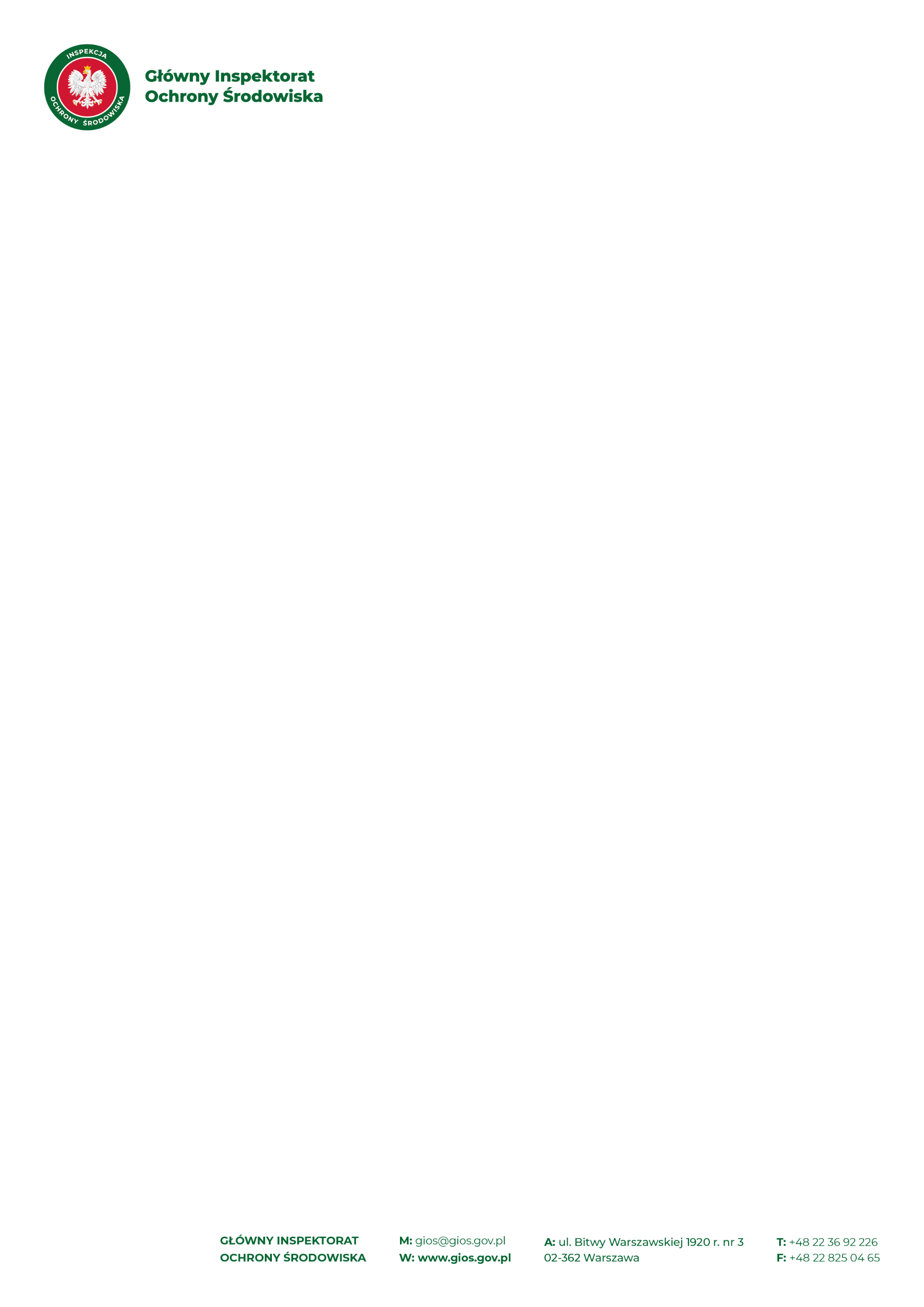 DM/KT/542-1/17/21/MKW							Katowice, dn. 26.01.2021 r.Wojewódzkie Centrum Zarządzania Kryzysowego w KatowicachFax 32 256 22 13czkws@katowice.uw.gov.plInformacjao jakości powietrza w województwie śląskim*Mapy z prognozami stężeń jednogodzinnych, średniodobowych, maksymalnego stężenia 1-godzinnego, znajdują się na stronie internetowej Głównego Inspektoratu Ochrony Środowiska w Warszawie http://www.gios.gov.pl w zakładce „Jakość Powietrza – Prognozy Jakości Powietrza/Krótkoterminowe/Prognozy wojewódzkie/Śląskie” (link http://powietrze.gios.gov.pl/pjp/airPollution?woj=slaskie).Do wiadomości: Urząd Marszałkowski Województwa Śląskiego: powietrze@slaskie.pl,rzecznik@slaskie.pl, sekretariat.marszalka@slaskie.plWojewódzka Stacja Sanitarno – Epidemiologiczna w Katowicach: wsse.katowice@pis.gov.plBIEŻĄCE INFORMACJE ZE STACJI POMIAROWYCHhttp://powietrze.katowice.wios.gov.pl/dane-pomiarowe/automatyczneBIEŻĄCE INFORMACJE ZE STACJI POMIAROWYCHhttp://powietrze.katowice.wios.gov.pl/dane-pomiarowe/automatyczne25.01.2021 r.(poniedziałek)nie wystąpiły przekroczenia wartości dopuszczalnych średnich stężeń: jednogodzinnych dwutlenku azotu (200 µg/m3),jednogodzinnych dwutlenku siarki (350 µg/m3),24-godzinnych dwutlenku siarki (125 µg/m3),24-godzinnych pyłu zawieszonego PM10 (50 µg/m3), ośmiogodzinnych stężeń tlenku węgla (10000 µg/m3) oraz ośmiogodzinnych stężeń poziomu docelowego ozonu (120 µg/m3).26.01.2021 r.(wtorek) godz. nocne i porannenie wystąpiły przekroczenia poziomów dopuszczalnych lub docelowych w odniesieniu do średnich stężeń jednogodzinnych i ośmiogodzinnych.PROGNOZOWANA JAKOŚĆ POWIETRZA(w oparciu o indeks jakości powietrza)*przygotowana przez Instytut Ochrony Środowiska – Państwowy Instytut Badawczy (IOŚ-PIB) w WarszawiePROGNOZOWANA JAKOŚĆ POWIETRZA(w oparciu o indeks jakości powietrza)*przygotowana przez Instytut Ochrony Środowiska – Państwowy Instytut Badawczy (IOŚ-PIB) w Warszawie26.01.2021 r.(wtorek)jakość powietrza na obszarze województwa śląskiego ze względu na poziom pyłu zawieszonego (stężenia dobowe) będzie dobra* i bardzo dobra*; warunki sprzyjające do wszelkich aktywności na wolnym powietrzu, bez ograniczeń, lokalnie w części środkowej i południowej umiarkowana*; warunki umiarkowane do aktywności na wolnym powietrzu.27.01.2021 r.(środa)jakość powietrza na obszarze województwa śląskiego będzie dobra* i bardzo dobra*.W godzinach wieczornych, nocnych, porannych jednogodzinne stężenia pyłu zawieszonego mogą być podwyższone.